An Italian Rococo walnut carved giltwood open Armchair, Genoa, circa 1750,with cartouche-shaped padded back and serpentine seat, upholstered with red silk damask, the cresting rail centered by a rocaille clasp, the frame decorative with foliage and flowers, with downscrolled arms, on carved cabriole legs terminating in scrolled feet.Height: 41,33 in. (104 cm)Width: 26,67 in. (68 cm)Depth: 22,83 in. (58 cm)This beautiful armchair clearly retain much French rococo influence in their subtlety of line, delicacy of carved detail and harmonious proportions. Further, the upholstered backs and drop-in seat construction also derive from Paris, where cabinet-makers would change upholstery to suit the seasons.The decorative arts in Liguria were given a huge boost in 1751, when a group of Genoese aristocrats founded the Accademia Linguistica. The impact of the Accademia was great and in 1790 the astronomer Joseph Jerome Lefrançois de Lalande writes in his Voyage d’Italie,  ‘Of all the crafts in Genoa, the most successful is cabinet making; they make in this manner very delicate works, very sturdy and of superior taste’.The present armchair is a further testament to the quality of Genoese furniture from this period. Related examples can be found in A. Gonzáles-Palacios, Il patrimonio artistico del Quirinale: I Mobili Italiani, Milano, 1996, p. 280, pl. 100 and A. Gonzáles-Palacios, Il mobile in Liguria, Genova, 1996, p. 233, pl. 269.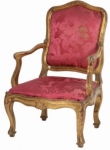 